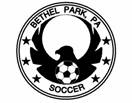      SOCCER ASSOCIATION  BOARD MEETING – March 12, 2013Brian Gorges, called the meeting to order at 7:04 PM at in the Caucus Room of the Bethel Park Municipal Building.  Board members present were: Kathleen Tischler, Scott DiGiorno, Kevin Conroy, Steve Donovan, Matt Yee, Jeff Marzina, Mike Kuntz, PJ Borandi, Rose Blatz, Matt Scott and Maria Minshall. Secretary’s Report:  Minutes were distributed & reviewed at the meeting.  Motion was made by Jeff Marzina and second made by Matt Yee to approve the amended minutes & post to the website.  The motion passed unanimously. Treasurer’s Report: Steve Donovan reported the following financials via email:  The balance in checking ($1,995.27), savings ($61,206.19), and CDs ($11,146.25) totaled $74,374.71.Pending income includes:   n/aIncome included:  Registration feesExpenses/invoices paid this month: Lottery printing, referee reimbursement Pending expenses/invoices to be paid: none at presentPresident’s Report:    Brian Gorges indicated with the flight season beginning April 6 and travel April 7, a lot of prep work needs to be done and additional volunteers are needed.  Final approvals still needed for the high school fields.  PA West is still finalizing schedules at present.Committees:Registration –Mike Kunz indicated flight registration closed & names were sent out to commissioners to form teams.Flight players total 441.  Flight 4 boys have larger numbers and number of teams may be increasing.Communications –No reportRisk Management: Kathleen Tischler provided first aid memos for travel teams to PJ Borandi who will communicate to travel coaches and distribute first aid items & ice packs.Referees –   Matt Scott indicated we will not be hosting a green shirt class.  Reimbursement took place for last year’s referee course participants.Bill Wolf will continue scheduling referees.  Travel Commissioner & Registrar – Bill received from PA West for team registrations for 273 total players on 22 teams.Some issues reported regarding documentation disappearing from website resulting in a need for resubmission.Flights – Flight commissioners have master rosters and are building teams with deadline this weekend.Flight 3 will have additional Upper St. Clair players to be added to existing teams.Larry Shaw will be handling Flight 5 with practice and skills for the first 45 minutes and then play games following that with two games or one large games dependent upon numbers each week.Bill Wolf notified with number of refs needed each week at specific fields for scheduling purposes and Steve Donovan notified of checks needed for flight ref fees.Suggestions requested for flight gifts/trophies for spring season.  Determination needs to be made for Flight 4 regarding trophy or gift as well as a Flight 5 gift.YES training protocol for Flights 1-3 and 4B to be finalized with Larry Shaw handling Flight 4G and 5.Ice packs will be stored at the Village Green lock up.  PR and Fundraising: Per Maria Minshall, rosters were received on Sunday and envelopes are being prepared.  Distribution suggested and agreed upon for this Sunday when all teams will be at practices.  Ticket distribution will be four per single player, six per two-player families and eight per three-player families.Kathleen Tischler suggested reminder email be sent and Brian Gorges will email coaches reiterating the need for all tickets to be sold and returned in a timely manner.  Maria Minshall presented an option for a fundraiser date at Simply Yogurt and she will coordinate with Mike Mathias for scheduling.  One day for flights and one day for travel were recommended, preferably a Sunday when a large number of home games are scheduled.  Bethel Park Soccer spirit wear options were discussed with dates and suppliers to be determined.  Rose Blatz to assist with coordinating items from one potential vendor’s product offerings.Fields:Practice schedule is now complete and a spreadsheet will be forthcoming to travel coaches.Game schedules will be forthcoming when games have been finalized.    Feedback on new fields was very positive from parents as well as players.Field usage at the high school is set with a block on Sunday, which we plan to fully utilize, and possibility of additional time during the week.Restroom facilities are still needed.Date for lining of fields will be determined and assistance needed.June 2 game at Park Avenue to be finalized.Equipment:Jason Shields is gathering info from coaches for uniform orders and Scott DiGiorno indicated we need names and numbers.Disks for the turf fields have been ordered along with parts to rebuild Park Avenue goals.  Kevin Conroy will investigate ordering additional Joboxes.Brian Gorges is following up on goals to be placed at turf fields at high school fields.Net situation yet to be determined.Community Liaison – No reportCoaching & Player Development –Mike Mathias and Rose Blatz will be meeting regarding YES coaching for the upcoming season.  Additional club information can be obtained and provided to parents via communication in person at field.  Camp information and classic club information can be pushed out via email blast from the website.  Board members can seek and provide details for upcoming events for inclusion in emails.Possibility of creating a newsletter was discussed.  Option exists for the Riverhounds to come on site at Flight 3 and possibly do demonstration of skills or similar for our players.  Old Business– Status of the grievance filed with PA West by Jeffrey Hoffman was reviewed and party still wanted to continue with mediation.  Results pending next hearing within two weeks.   Matt Scott will be working on signs for fall registration.Soccer Shots contact will need to work with Chuck Stover in order to make arrangements.  Field location to be determined between the two parties. Name still needed for winner of the donated soccer registration. YES coaching will not utilize the Ambassador option.  We will now have a trainer provided for Tuesday, Thursday and Friday for travel along with Saturday for flights.New Business –Larry Shaw will be conducting goal keeper training.Travel evaluation dates to be determined.  Recommendations for evaluators discussed and contact to be made with final arrangements still to be determined.Upcoming Dates: Board meeting April 9, 2013.A motion was made to adjourn the meeting by Jeff Marzina & a second was made by Scott DiGiorno.  All were in favor and the meeting was adjourned at 8:29 pm.Respectfully SubmittedKathleen Tischler, BPSA Secretary